بسمه تعالی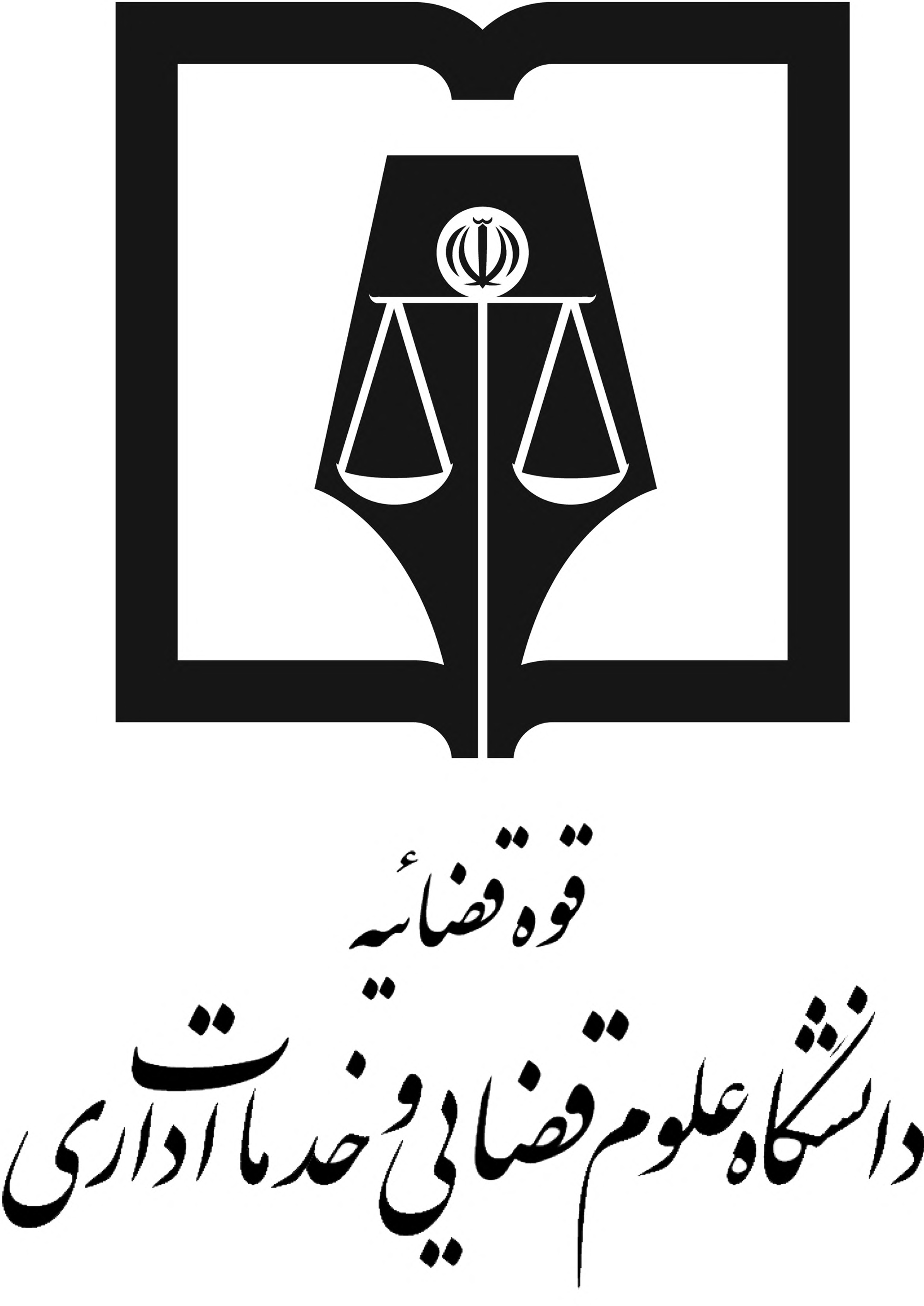 کاربرگ اعلام آمادگی دفاع از رساله دکتریحضور گرامی استادان محترم راهنما و مشاورباسلام و احتراماینجانب ----------------------  دانشجوی رشته -----------------  مقطع دکتری با شماره دانشجویی  ---------------  اصلاحات لازم رساله خود را با عنوان: --------------------------------------------------------------------------   که در تاریخ ---------------  به تصویب شورای تحصیلات تکمیلی رسیده و جلسه پیش دفاع آن نیز  در تاریخ  ................................  برگزار شده است، انجام داده ام و آماده دفاع می باشم.                                                                                تاریخ :                                       امضای دانشجو:.......................................................................................................................................................................................... قابلیت دفاع رساله مذکور مورد تایید و برگزاری جلسه دفاع بلامانع است..................................................................................................................................................................................................................................................بررسی های تحصیلات تکمیلی□ جلسه پیش دفاع برگزار شده است                                                                                                             کارشناس تحصیلات تکمیلی...................................................................................................................................................................................................................................................اداره تحصیلات تکمیلیبرای برگزاری جلسه دفاع از رساله اقدام شود.                                                                                                                                                                                                                                                                           معاون آموزشی و تحصیلات تکمیلیسمتنام و نام خانوادگیامضاءاستاد راهنمااستاد مشاوراستاد مشاوراستاد داوراستاد داوراستاد داور